СЦЕНАРИЙ УТРЕННИКА ВЕСЕННЕГО ПРАЗДНИКА «В ГОСТИ К БАБУШКЕ ВАРВАРУШКЕ»ДЛЯ 2-ЫХ МЛАДШИХ ГРУПП«АКВАРЕЛЬКА » И «ПОДСОЛНУШКИ»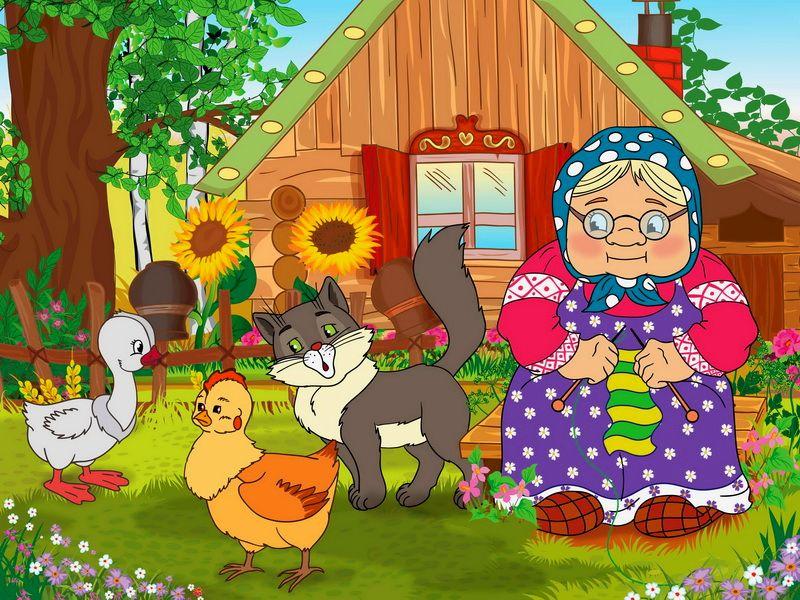       Подготовили:       музыкальные руководители высшей квалификационной  категории                            Ю.В. Дубровина и Е.В. Дегтяревар.п. Кольцово2024Сценарий утренника весеннего праздника«В гости к бабушке Варварушке»                                                                       для детей 2-ых младших групп "Акварелька" и "Подсолнушки"Цель: создание радостного праздничного настроения у детейЗадачи: Образовательные: продолжать формировать музыкальные представления о весне; умение ритмично двигаться под музыку, чисто интонировать; развивать умение петь ансамблем.Развивающие: развивать речь, умение декламировать, обогащать словарный запас, учить выражать в музыке свои чувства.Воспитательные: закладывать основы нравственного воспитания; воспитывать уважение к старшим, бережное отношение к семье.Действующие лица: Ведущие - воспитатели, Бабушка Варварушка - Дрюк Е.З.;                                                                                                              Кот Матвей и 2 Гуся- дети подготовительных групп.Ход праздникаЗАХОД «Веселая капель»Т. МорозоваДети заходят в зал под музыку, в руках цветы.Ведущая 1: Солнышко ласково улыбнулось нам                                     Наступает праздник бабушек и  мам.                                                               Чтоб сегодня вы все улыбались,                                                                       Дети для Вас постарались.                                                                 Поздравления наши примите.                                                             Выступленья детей посмотрите.                                                                      Ведущая 2: В руках цветочки разные желтые, белые и красные.                                                    Вы цветочки поднимите с ними весело пляшите!2. "Танец с цветами"                                                                                          (автор Ю. Степанова-Пинус   )Блок стихов.                                                                                                                                       Ребенок1. Мы сегодня нарядились, будем петь и танцевать.                                          Будем вместе веселиться, будем Вас мы поздравлять!                                                    Ребенок2. Маму крепко поцелую, обниму мою родную.                                           Очень я люблю ее, мама солнышко мое!                                                                  Ребенок3. Мы теперь совсем большие. Поглядите, вон какие!                                      Маме песенку споем и поздравим с женским днем!3.Песню «Поздравляем мам"(автор Вахрушева Л.   )Ведущая1: Папины мамы, мамины мамы,                                           Самые лучшие, добрые самые.                                                                 Пекут пирожки и жарят оладушки,                                                              Мы называем их ласково (хором)бабушки! Давайте с вами отправимся в путешествие, нас приглашает в гости в деревню бабушка Варварушка.4. Музыкально-ритмическая игра "Паровоз- Букашка"Музыка: Александр Ермолов. Слова: Александр МорозовДети "едут" по залу под музыку и останавливаются около домика.Ведущий 2: Стоит терем – теремок он не низок, не высок.                                         Подойду и постучу и тихонечко скажу: "Бабушка взгляни в окно, ребятишек там полно. Скорей двери отворяй и внучат скорей встречай!                                                                                         Бабушка Варварушка: Здравствуйте, детушки – малолетушки.Мои гости дорогие!Ах, красивые какие! Устали с дороги? Не стойте на пороге! В дом проходите, хозяйство посмотрите!                                                    Вы садитесь- ка, ребята! Всё сейчас вам покажу. Живет у меня Васька-кот, он сейчас к нам придет!  Выходит из-за домика кот Матвей                                                                                                                                    Кот Матвей: Я котик, хвост пушистый, Умею бегать быстро.                Люблю дремать на крыше, меня бояться мыши.                                                       В кустах я тихо притаюсь и птичек маленьких дождусь! Мяяяу!Бабушка Варварушка: Давайте поиграем с котом Матвеем, он такой шалунишка! 5.  Музыкальная игра "Птички и кот"автор Т.В. БокачДети: Птички зернышки клюют, птички песенки поют,                                Чик-чирик, красота, не боимся мы кота!                                                        Бабушка Варвара: Рассердился кот Матвей на непрошенных гостей! Мяу! Птички, птички вот беда, улетайте от кота! (2-3 раза)                                                                     Бабушка Варварушка: Загадаю вам ребятки я интересную загадку.                                             Эти птицы у канавки, часто моют свои лапки                                                                    Убегают от бабуси, кто же это? Дети: Гуси!                                                                                                                                      Под музыку выходят 2 гуся - Серый и Белый                                                                                                                       Бабушка Варварушка: Эй, гусята, босы лапки! Почему не носите вы тапки?                                                                                                                               Гуси (хором): Очень любим мы купаться, для чего же одеваться?                                        Если в тапочках нырять, можно тапки потерять! Га-га-га!                                                            Ведущая 1: Какие веселые у тебя, бабушка, Гуси!                                                                   Бабушка Варварушка: Мои гуси озорные, музыкальные такие! Ребята, вы на ложках умеете играть? (Дети: Да!) А гуси вам будут помогать!     6. Музыкальный оркестр"Жили у бабуси два веселых гуся"(р.н.м)Бабушка Варварушка: А теперь детвора, поиграть пришла пора!                                                                                  7. Игра "Накорми гусей семечками"Бабушка Варварушка: Гуси, гуси! Га-га-га! Есть хотите? Да, да, да! Гуси, гаси, не зевайте! Зернышки вы собирайте!Ведущая 2: Ой, как у вас в деревне хорошо! За ваше гостеприимство наши дети приготовили подарок - стихи и песенку!Блок стиховРебенок5. Бабушка родная милая моя,                                                                      Больше всех на свете я люблю тебя!                                                                        Ребенок6. Здесь я бабушка родная, полюбуйся на меня!                                       Любишь ты меня родная драгоценная моя!8. Песня «Поздравялем бабушку»                                                                                                (слова и музыка С.Н. Хачко)Ведущая 1: Нам уже пора возвращаться в детский сад!До свидания, бабушка Варварушка!                                                                          Бабушка Варварушка: До свидания, до новых встреч" Приезжайте к нам в гости еще! (бабушка, кот и гуси прощаются)9. Музыкально-ритмическая игра "Паровоз- Букашка"(далее, выстраиваются на полукруг)Ведущий 2 : Вас дорогие мамы и бабушки, мы ещё раз поздравляем! (обращаются к зрителям) Крепкого здоровья Вам желаем! И на общий танец приглашаем!10. Общий танец с мамами(по выбору музыкального руководителя)УТВЕРЖДАЮ                                                                                                         Заведующий МБДОУ «Лёвушка»                                                                             ________________С.В. Королёва                                                                            «___»______________2024г.